Velkommen til Solbakkens Vuggestue og BørnehaveRektorparken 22, stuen og 11. sal, 2450  København SV Tlf.: 33313101  | Email.: daginst@solbakken.dk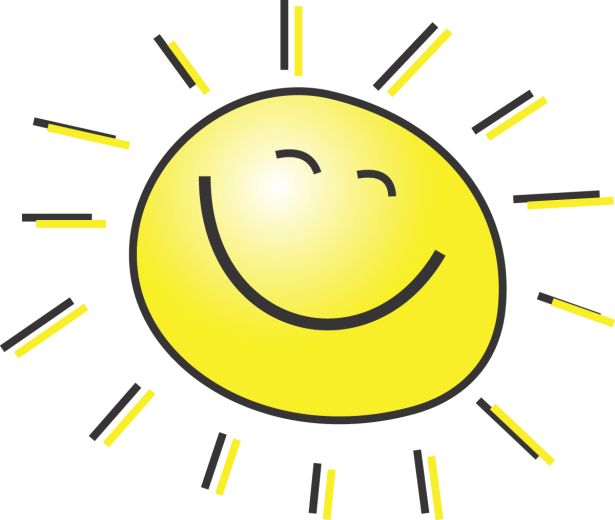 Velkommen til Solbakkens vuggestue! 
I denne folder kan I læse om Daginstitutionen Solbakken og om vores pædagogiske arbejde. Vi glæder os til at lære jeres barn at kende og til et godt samarbejde!Daginstitutionen Solbakken er en lille selvejende institution, som er normeret til 68 børn fordelt på 2 vuggestuegrupper á 14 børn og 2 børnehavegrupper á 20 børn.  Vuggestuen ligger på 11. sal og består af 2 stuer.  Derudover er der er en sal, hvor der kan laves aktiviteter om formiddagen og hvor de store børn ligeledes sover middagslur. Vi benytter os desuden af kollegiets legerum som også ligger på 11. sal. Til udendørsaktiviteter har vi to tagterrasse, en stor legeplads der deles med børnehaven samt mange grønne nærområder, hvor vi tager på tur; fx Vestre Kirkegård, Carlsberg, Søndermarken og zoologisk have.Vores mål er at skabe så gode rammer som muligt for børnenes udvikling og trivsel, således at vores vuggestue kan være med til at give det enkelte barn en god og tryg hverdag!  Institutions grundlæggende børnesyn er baseret på, at vi voksne er ligeværdige med børnene. Alle børn er forskellige, og derfor har vi den holdning, at for at vi kan behandle alle børn ens, skal de behandles ud fra deres forskellige behov. Hermed er anerkendelse af barnets følelser og selvværd grundlæggende værdier for os. På den måde tror vi, at de kan udvikle sig til at blive selvstændige mennesker med højt selvværd og mod på livet.Praktisk information om SolbakkenVores åbningstid er:Mandag: 7.15-17Tirsdag: 7.15-17Onsdag: 7.15-17Torsdag: 7.15-17Fredag: 7.15-16Bemærk at vi om fredagen lukker en time tidligere.Når institutionen lukker, skal jeres barn være afhentet og ude af døren. Det vil sige at det er en god idé at komme tids nok til, at få dagens information fra personalet, få sagt farvel og få jeres barn i overtøjet inden lukketid, således at afhentningen bliver god for alle  Telefonnumre:Leder/kontor: 3331 3101/42771368Troldestuen: 27217265Jættestuen: 27217234 DagligdagenVi åbner kl.7.15 med morgenmad på en af stuerne.Kl.7.15 – åbningstidKl.7.30 - 8.00 – morgenmadKl.9.00 – morgensamling og formiddagssnack på stuerneKl.10.30 – frokost Kl.12.00 – middagslur (for dem der har behovet)Kl.14.00 – eftermiddagsmad Kl.16.00 – stuerne samlesKl.17.00 – vuggestuen lukker, fredage er det dog kl.16.00Madplan for ugen hænger på opslagstavlen i gangen. Endvidere opfordrer vi jer til at kigge på vores tavler for information.Af hensyn til dagens aktiviteter og eventuelle ture, skal jeres barn være afleveret enten inden kl.9.00 hvor samling starter, eller efter samling er slut. Barnet skal senest være afleveret 9.30, hvis I ikke har aftalt andet med personet på stuen.VuggestuenVi har 28 børn i alderen 0-3 år, fordelt med 14 børn på to stuer; Jættestuen og Troldestuen.Fast personale på stuerne:Jættestuen:37 t. Pædagog og afdelingsleder: Pia 37 t. Pædagog: Karen37. t. Pædagogmedhjælper: Emma37 t. Pædagogmedhjælper: MehtapTroldestuen: 30 t. Pædagog: Marlene37 t. Pædagog: Rikke37 t. Pædagogmedhjælper: Sebahat37. t. Pædagogmedhjælper: FatmaDesuden: 37 t. Pædagogiskassistent/flyver: Sandra og Agnes
Vi har løbende studerende i 1.-, 2.- og 3.praktik fra pædagoguddannelsen.Vi bruger faste tilkaldevikarer ved behov.Hej hej og vi sesAfleveringBørn er forskellige og har brug for at blive afleveret på forskellige måder. Hvis I tvivl om hvad der er bedst for jeres barn, hjælper vi meget gerne.  Vores erfaring er, at en kort aflevering som regel virker godt.  Husk at sende nogle positive signaler til dit barn, når du siger farvel, så du viser dit barn, at du er tryg ved afleveringen. Husk altid at sige tydeligt farvel til dit barn inden du går! Børn kan have forskellige måder at sige farvel på. Nogen børn vil gerne vinke selv, mens andre kan have brug for en hånd fra en voksen, og dette er der altid mulighed for. Husk at skrive i bogen i garderoben, inden du afleverer dit barn.AfhentningOm eftermiddagen, når I henter jeres barn, forventer vi at I er tydelige. Det kan virke som om, barnet ikke vil med hjem, ved fx at sige nej og kan løbe væk. Her er det vigtigt, at I tydeliggør, hvad der skal ske og positivt siger farvel og tak for i dag. Jeres barn har haft en lang ”arbejdsdag” og kan have svært ved skiftet mellem vuggestue og hjem. Vi beder jer derfor om at gøre afhentningen kort – både i forhold til jeres barn, men også da det har betydning for de børn, som ikke er hentet endnu, at have mulighed for ro og fordybelse med det personale, der er til rådighed.ForældresamarbejdeNår jeres barn har gået i vuggestuen lidt tid, inviterer vi jer til en samtale, hvor vi har en dialog om jeres barns trivsel. Det er vigtigt for os at vi har en åben og ærlig dialog med jer. I kan have tillid til at vi kommer til jer, hvis vi har noget på hjertet omkring jeres barn, og vi forventer at I tilsvarende kommer til os. ForældrebestyrelsenInstitutionen har en forældrebestyrelse med forældre fra både vuggestuen og børnehaven.Bestyrelsen består af en formand, en næstformand, 3 medlemmer og suppleanter. Desuden er lederen og to personaler også en del af bestyrelsen. Der er valg til bestyrelsen hvert andet år til forældremødet.ForældremøderInstitutionen afholder et forældremøde i løbet af efteråret. Dette ligger udenfor institutionens åbningstid og er uden børn.Tøj og selvhjulpenhedJeres barn skal have overtøj og fodtøj med, som passer til årstiden. Spørg evt. på stuen, hvad der er passende overtøj. På barnets plads på stuens badeværelse, skal der ligge minimum to hele sæt tøj der passer i størrelsen, samt lidt ekstra undertøj og strømper. I skal løbende selv tjekke om der mangler noget, samt skifte ud efter årstid. Vi ser gerne tøj uden for mange knapper. Det tøj I vælger at jeres barn på og med, skal kunne tåle at blive beskidt.Barnets tøj skal være til at bevæge sig i. Bukser som er løse om maven, og bluser skal være så barnet selv kan trække ærmerne op. Tøj som er nemt for barnet at tage af og på. Husk desuden navn i al tøj. Navn i tøj og sko gør det lettere for jer at finde jeres barns tøj igen. Barnet skal også have sutsko med, og helst sko som barnet selv kan tage af og på. Det er en god ide, at lade sutskoene blive i vuggestuen.Når jeres barn bliver omkring  1½-2 år, skal det have todelt undertøj på. Tal med stuen om, hvornår jeres barn er klar.Snore skal pilles ud af tøjet, og vi anbefaler en halsedisse eller elefanthue i stede for halstørklæde, pga. sikkerhed.Plastikposer må ikke være i garderoberne. Vi anbefaler derfor en stofpose eller en rygsæk til regntøj mv. Vi forventer at stofposen/rygsækken er pakket ud og tøjet er klar til brug.Sygdom og sundhedVi forventer, at jeres barn er frisk og rask, når I afleverer i vuggestuen.Det vil sige at jeres barn fx ikke har:Feber Smitsom sygdomStærk forkølelse (grøn snot)Voldsom hosteBørnesårTynd maveOpkastØjenbetændelse (som ikke er under behandling)BørnesygdommeVi må ikke give jeres barn medicin i vuggestuen.Al behandling skal foregå hjemme, med mindre det er livsvigtig medicin. 
Netværket har besluttet, at vi ikke tager temperatur på børnene. Vi kigger på barnets almene tilstand, og ringer til jer, hvis vi vurderer at jeres barn ikke kan være en del af dagligdagens aktivitet i vuggestuen.   Husk altid at vaske hænder med børnene, når I kommer om morgen, for at holde smitten nede. Det er en god idé også at vaske hænder inden i forlader vuggestuen.Når jeres barn starter i børnehaven, udfylder I et nyt stamkort. Dette gælder også for jer forældre, der har haft børn i Solbakkens vuggestue. Holder jeres barn en fridag eller er syg, vil vi gerne vide det så tidligt som muligt, gerne før kl.8.30. Når jeres barn er syg over en længere periode, vil vi bede jer om at ringe/sende en sms igen, når jeres barn er rask. Har jeres barn fået en børnesygdom, anden smitsom sygdom eller lus skal personalet have besked hurtigst muligt om dette. Hvis jeres barn bliver hentet af en anden end jer, skal I give besked til personalet.Når det er sommer og solen skinner, skal barnet have solcreme på hjemmefra og have solhat med. Personalet giver barnet solcreme på, hvis vi går ud om eftermiddagen.Desuden er det muligt at finde information om institutionens politikker til bl.a. fødselsdage, sygdom og lign på www.solbakkens.dkLegetøj og bamser:Vi opfordrer til at barnet ikke medbringer eget legetøj i vuggestuen, da  vi ikke vil tage ansvar for legetøjet, og da det kan give konflikter mellem børnene. Det kan være svært at skulle dele sit eget legetøj hjemmefra med de andre børn på stuen. Hvis barnet alligevel har legetøj med, er det jeres ansvar at lægge det i barnets garderobeskab, inden I afleverer barnet på stuen. 
Sovebamsen må selvfølgelig gerne medbringes i vuggestuen. KostpolitikKost og økologi har for vores institution i mange år været i højsæde. Den mad vi spiser er 95% økologisk, og som princip har vi den holdning at små børn dagligt skal have et solidt, sundt og varieret måltid mad.Vi holder os ajour med retningslinjerne for god småbørnsnæring inde på sundhedsstyrelsens hjemmeside, og løbende evaluerer vi kostplan, målsætning og metoder. Dette sker ved vores månedlige kostudvalgsmøder, hvor køkkenassistenten og to personalerepræsentanter deltager.Det er vigtigt at understrege, at vi forsøger at bevare et naturligt forhold til al slags mad der ligger indenfor de økologiske rammer. Det vil sige, at vi eksempelvis får kanelsukker på vores risengrød.Vi er bevidste om at børn ikke har godt af store og hyppige mængder af sukker, samtidig indstiller vi til forældrene at de undgår kager og slik,  til fødselsdage og arrangementer i institutionen, men i stedet  medbringer f.eks. boller og frugt.Generelt er vores holdning, at vi ønsker at lære børnene gode og sunde kostvaner, så de kan bevare sundheden og undgå velfærdssygdomme.En anden grund til at vi prioriterer kosten højt, er at vi ønsker at give børnene et roligt og hyggeligt måltid ved hjælp af gode vokseneksempler, som vi kalder det "Det gode måltid".Er dit barn allergisk overfor visse madvarer, må I medbringe en lægeattest på, hvad barnet ikke kan tåle. Maden vil blive tilberedt derefter. Er allergikosten omfattende eller dyr, må vi i enkelte tilfælde bede Jer forældre om selv at medbringe maden.
VI GLÆDER OS TIL AT LÆRE JERES BARN AT KENDE OG TIL ET GODT SAMARBEJDE! 